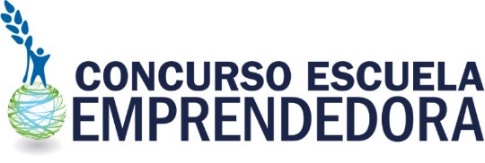 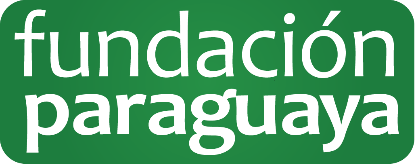 CONCURSO ESCUELA EMPRENDEDORAParaguay Brindan a los estudiantes la oportunidad de adquirir experiencia práctica en la puesta en marcha de un negocio real. Son sostenibles, creciendo y desarrollándose cada año.Cronograma de implementación:ANEXOSImagen de los emprendimientos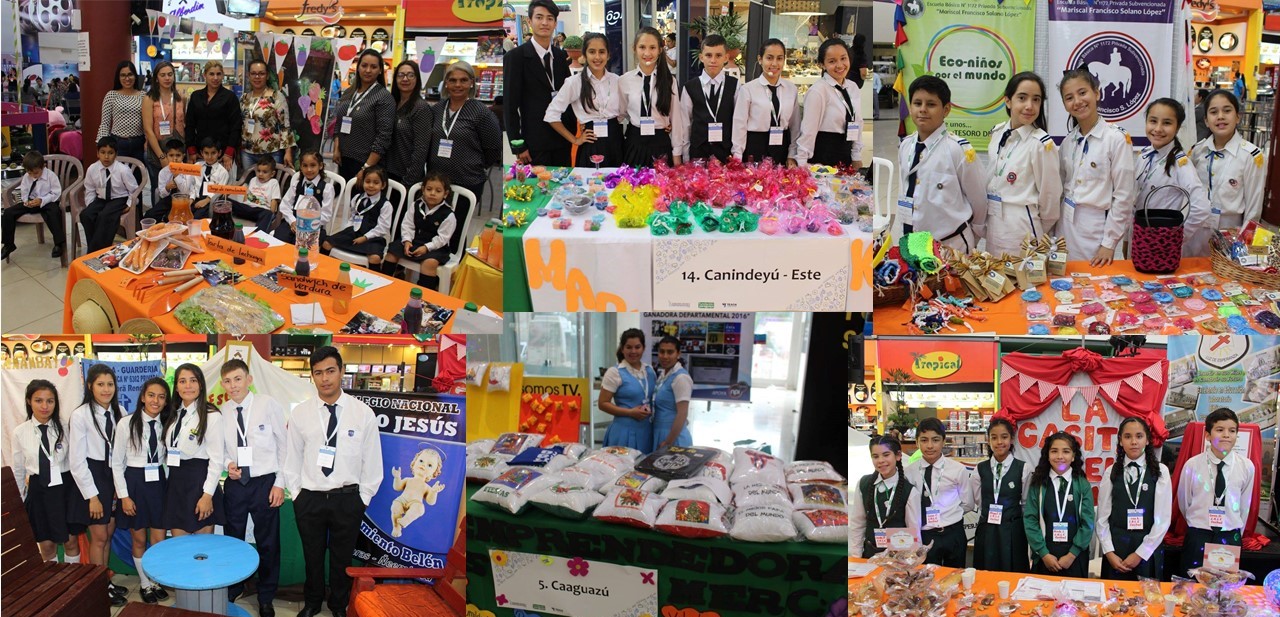 Bibliografías consultadas- Paraguay. Ministerio de Educación y Cultura (2014). Programas de Estudio. Todos los Niveles. MEC.- “School Enterprise Challenge” (2019). Teach a Man To Fish, United Kingdom ETAPASDESCRIPCIÓNPERIODO DE TIEMPOPERIODO DE TIEMPOPERIODO DE TIEMPOPERIODO DE TIEMPOPERIODO DE TIEMPOPERIODO DE TIEMPOUNOInscripciónAbril a 31 de mayoDOSCrear Idea de Negociosmayo a junioDOSEnviar Ideas de Negocios y Nómina de alumnos involucradosTercera semana de JulioTRESRedactar y ejecutar el Plan de Negocio 22 Julio a octubreTRESEnviar Plan de Negocio, Informe Final y Evaluación04 de octubrePREMIACIÓNEVENTO DEL EMPRENDEDOR(Ganadores departamentales)NoviembreMATERIAL DIDÁCTICO DE APOYOMATERIAL DIDÁCTICO DE APOYOEntregados en las capacitaciones.  Disponibles para descargar de la página web de la Fundación.También enviados por medios electrónicos: e-mail, WhatsApp. Guía Introductoria al ConcursoEntregados en las capacitaciones.  Disponibles para descargar de la página web de la Fundación.También enviados por medios electrónicos: e-mail, WhatsApp. Guía para Idea de NegocioEntregados en las capacitaciones.  Disponibles para descargar de la página web de la Fundación.También enviados por medios electrónicos: e-mail, WhatsApp. Guía para Plan de NegocioEntregados en las capacitaciones.  Disponibles para descargar de la página web de la Fundación.También enviados por medios electrónicos: e-mail, WhatsApp. Plantilla Idea de Negocio -  Formulario 1Entregados en las capacitaciones.  Disponibles para descargar de la página web de la Fundación.También enviados por medios electrónicos: e-mail, WhatsApp. Plantilla de Plan de Negocio – Formulario 2Entregados en las capacitaciones.  Disponibles para descargar de la página web de la Fundación.También enviados por medios electrónicos: e-mail, WhatsApp. Informe Final Entregados en las capacitaciones.  Disponibles para descargar de la página web de la Fundación.También enviados por medios electrónicos: e-mail, WhatsApp. Evaluación del programa.